Uitdehaag et al. (2018) Supplementary Figure S5. Analysis of MEK and BRAF inhibitors approved before Nov. 2013 in a 102 cell line profiling. A, Waterfall plots. B, Volcano plots. Colors are similar to Figure 5 in the main text. IC50,averages are 174 nM for trametinib, 3.4 µM for dabrafenib and 22.3 µM for vemurafenib.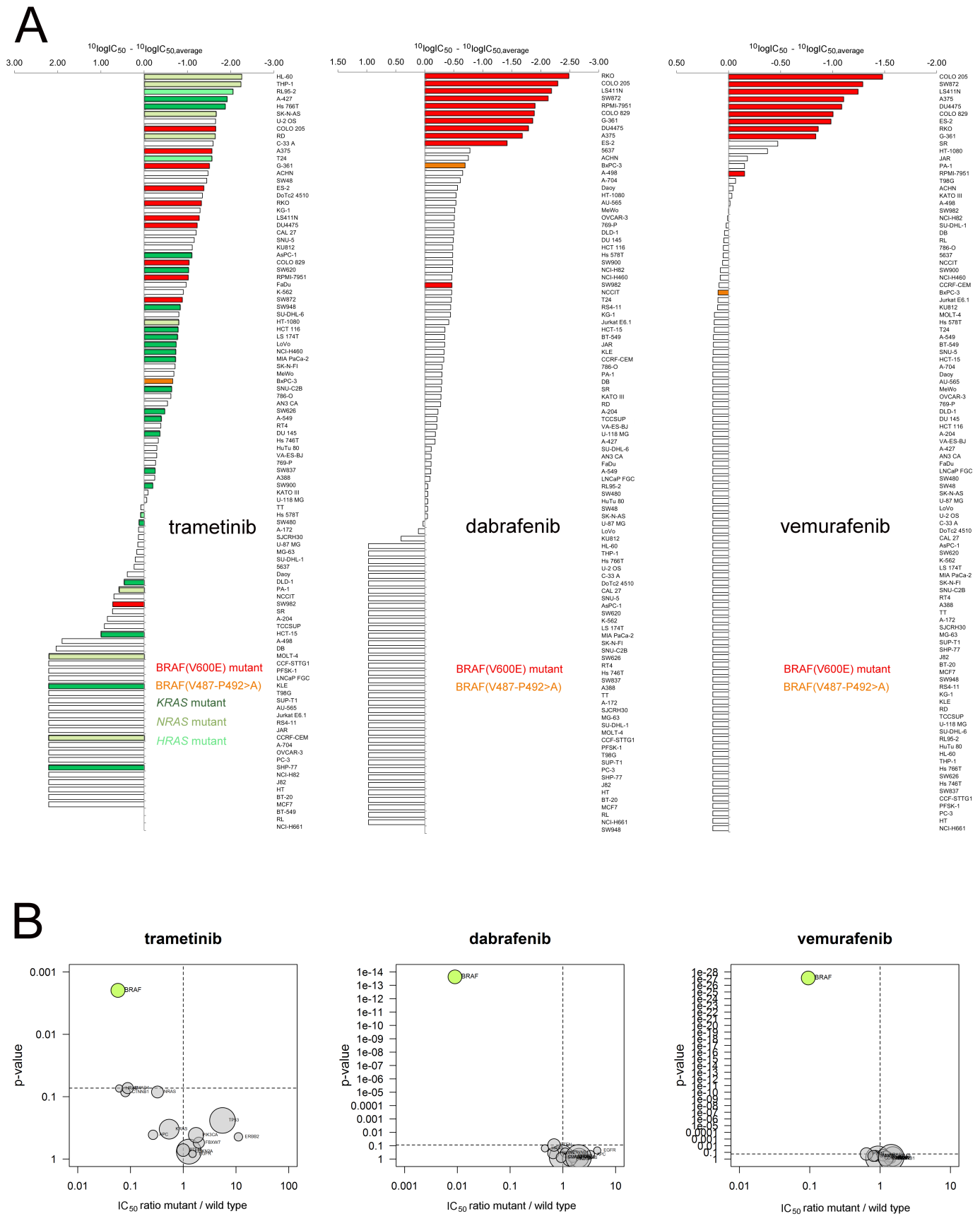 